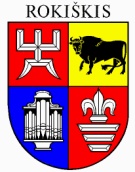 				ProjektasROKIŠKIO RAJONO SAVIVALDYBĖS TARYBASPRENDIMASDĖL ROKIŠKIO RAJONO SAVIVALDYBĖS KELIŲ PRIEŽIŪROS IR PLĖTROS PROGRAMOS FINANSAVIMO LĖŠOMIS FINANSUOJAMŲ VIETINĖS REIKŠMĖS KELIŲ 2023 METAIS OBJEKTŲ SĄRAŠO PATVIRTINIMO2023 m. kovo 31 d. Nr. TS-RokiškisVadovaudamasi Lietuvos Respublikos vietos savivaldos įstatymo 6 straipsnio 32 punktu, 16 straipsnio 2 dalies 17 punktu, Lietuvos Respublikos kelių priežiūros ir plėtros programos finansavimo įstatymo 9 straipsnio 2 dalimi, akcinės bendrovės Lietuvos automobilių kelių direkcijos direktoriaus 2023 m. vasario 10 d. įsakymo Nr. VE-25 „Dėl Kelių priežiūros ir plėtros programos finansavimo lėšų savivaldybių institucijų valdomiems vietinės reikšmės keliams paskirstymo 2023 metais“ 1 punktu, Rokiškio rajono savivaldybės taryba nusprendžia:1. Patvirtinti Rokiškio rajono savivaldybės kelių priežiūros ir plėtros programos finansavimo lėšomis finansuojamų vietinės reikšmės kelių 2023 metais objektų sąrašą (toliau – Sąrašas; pridedama).2. Įgalioti Rokiškio rajono savivaldybės administracijos direktorių pasirašyti finansavimo sutartį su akcine bendrove Lietuvos automobilių kelių direkcija pakeisti Sąraše nurodytas skiriamas lėšas, planuojamų darbų ir paslaugų apimtis.Sprendimas per vieną mėnesį gali būti skundžiamas Regionų apygardos administraciniam teismui, skundą (prašymą) paduodant bet kuriuose šio teismo rūmuose, Lietuvos Respublikos administracinių bylų teisenos įstatymo nustatyta tvarka.Savivaldybės meras				Ramūnas GodeliauskasAugustinas BlažysRokiškio rajono savivaldybės tarybaiTEIKIAMO SPRENDIMO PROJEKTO ,,DĖL ROKIŠKIO RAJONO SAVIVALDYBĖS KELIŲ PRIEŽIŪROS IR PLĖTROS PROGRAMOS FINANSAVIMO LĖŠOMIS FINANSUOJAMŲ VIETINĖS REIKŠMĖS KELIŲ 2023 METAIS OBJEKTŲ SĄRAŠO PATVIRTINIMO“ AIŠKINAMASIS RAŠTAS2023 m. kovo 21 d.RokiškisParengto projekto tikslai ir uždaviniai. Šiuo sprendimo projektu Rokiškio rajono savivaldybės tarybai teikiama patvirtinti kelių priežiūros ir plėtros programos finansavimo lėšomis finansuojamų  vietinės reikšmės kelių  2023 metais objektų sąrašą. Objektų sąraše pateikiama 2023 metais planuojamos remontuoti keliai, gatvės ir takai, kiti einamieji darbai, darbų rūšys ir apimtys, planuojamų skirti lėšų dydis.Šiuo metu esantis teisinis reglamentavimas. Akcinės bendrovės Lietuvos automobilių kelių direkcijos direktoriaus 2023 m. vasario 10 d. įsakymas Nr. VE-25 „Dėl Kelių priežiūros ir plėtros programos finansavimo lėšų savivaldybių institucijų valdomiems vietinės reikšmės keliams paskirstymo 2023 metais“, Rokiškio rajono savivaldybės tarybos 2022 m. kovo 31 d. sprendimas Nr. TS- „Dėl Rokiškio rajono savivaldybės vietinės reikšmės kelių, gatvių ir takų tiesimo, rekonstravimo ar remonto 2023-2025 m. prioritetinio sąrašo patvirtinimo“.Sprendimo projekto esmė. Objektų sąrašas suformuotas atsižvelgiant į 2023 metams savivaldybei skirtą Kelių priežiūros ir plėtros programos finansavimą, kuris yra 2493,8 tūkst. eurų (8,5 tūkst. eurų mažesnis nei 2022 m.). Remontuojamos gatvės objektų sąraše išdėstytos vadovaujantis Rokiškio rajono savivaldybės tarybos 2022 m. kovo 31 d. sprendimu Nr. TS-     „Dėl Rokiškio rajono savivaldybės vietinės reikšmės kelių, gatvių ir takų tiesimo, rekonstravimo ar remonto 2023-2025 m. prioritetinio sąrašo patvirtinimo“. 2023 metais planuojama užbaigti 2022 m. pradėtus darbus, taip pat pradėti 6 objektų remonto darbus, parengti 4 gatvių remonto projektus, atlikti kitus gatvių ir kelių priežiūros darbus. Rajono savivaldybės tarybai pritarus siūlomam objektų sąrašui, savivaldybės administracija galės pasirašyti finansavimo sutartį su AB Lietuvos automobilių kelių direkcija.Laukiami rezultatai. Bus pradėti vykdyti kelių remonto ir priežiūros darbai, pagerės kelių būklė, padidės saugumas keliuose.Finansavimo šaltiniai ir lėšų poreikis. Kelių priežiūros ir plėtros programa. Suderinamumas su Lietuvos Respublikos galiojančiais teisės norminiais aktaisProjektas neprieštarauja galiojantiems teisės aktams.Antikorupcinis vertinimas. Teisės akte nenumatoma reguliuoti visuomeninių santykių, susijusių su LR korupcijos prevencijos įstatymo 8 straipsnio 1 dalyje numatytais veiksniais, todėl teisės aktas nevertintinas antikorupciniu požiūriu. Statybos ir infrastruktūros plėtros skyriaus vedėjo pavaduotojas 					Augustinas Blažys